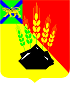 АДМИНИСТРАЦИЯ МИХАЙЛОВСКОГО МУНИЦИПАЛЬНОГО РАЙОНА ПОСТАНОВЛЕНИЕ 
22.10.2019                                              с. Михайловка                                                  № 938-паО присвоении статуса топливоснабжающей организации для снабжения населения Михайловского муниципального района твердым топливом с целью отопления жилых помещений с печным отоплением индивидуальному предпринимателю Сарапик Марине ФёдоровнеРуководствуясь Федеральным законом от 06.10.2003 № 131-ФЗ «Об общих принципах организации местного самоуправления в Российской Федерации», постановлением Правительства Российской Федерации от 06.05.2011 № 354 «О предоставлении коммунальных услуг собственникам и пользователям помещений в многоквартирных домах и жилых домов», на основании Устава Михайловского муниципального района, протокола №2 заседания комиссии по проведению открытого конкурса по отбору топливоснабжающей организации для снабжения населения Михайловского муниципального района твердым топливом с целью отопления жилых помещений с печным отоплением администрация Михайловского муниципального районаПОСТАНОВЛЯЕТ:1. Присвоить статус топливоснабжающей организации для снабжения населения Михайловского муниципального района твердым топливом индивидуальному предпринимателю Сарапик Марине Фёдоровне.2. Отделу ЖКХ управления жизнеобеспечения администрации Михайловского муниципального района (Соловьянов А.В.) заключить соглашение на обеспечение граждан твердым топливом с индивидуальным предпринимателем Сарапик Мариной Фёдоровной.3. Муниципальному казенному учреждению «Управление по организационно-техническому обеспечению деятельности администрации Михайловского муниципального района» (Горшков А.П.) разместить настоящее постановление на официальном сайте администрации Михайловского муниципального района в сети «Интернет».4. Контроль за исполнением настоящего постановления возложить на заместителя главы администрации Михайловского муниципального района Смирнову В.Г.Глава Михайловского муниципального района –Глава администрации района                                                       В.В. Архипов